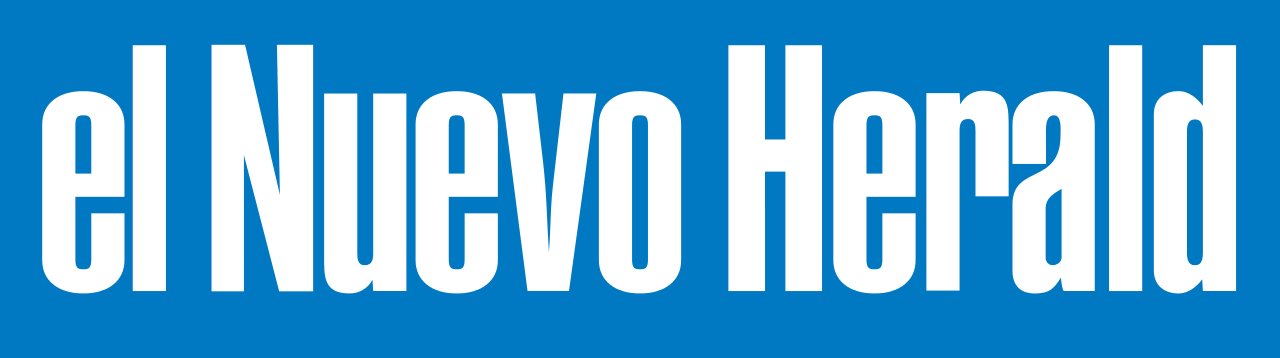 30-05-17Andrew Selskyhttp://www.elnuevoherald.com/noticias/estados-unidos/article153300104.htmlPrimera migrante latina en parlamento de Oregon deja huellaWOODBURN, OREGON, EE.UU. Teresa Alonso Leon, una de las primeras legisladoras de Estados Unidos que entró de forma ilegal en el país, está dejando huella como la primera inmigrante latina del parlamento de Oregon.Desde su toma de posesión en enero, Alonso, demócrata y exmiembro del consejo municipal de Woodburn, patrocinó leyes que podrían obligar a las universidades y community colleges públicos a promover la inclusión y la diversidad, y a impedir que las agencias estatales contraten empresas que no eviten el acoso sexual y la discriminación.La presidenta de la Cámara, Tina Kotek, dice que la ascendencia de Alonso llega en un momento clave y que su presencia permite dar voz a esos habitantes del estado que se han visto especialmente afectados por el endurecimiento de la política migratoria de Washington.